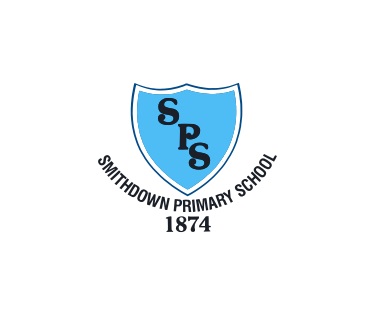 AutumnSpringSummerScienceForces and Magnets Animals Including Humans: Funny Bones Rocks LightPlants GeographyRivers 1 MountainsSettlements & cities Agriculture Volcanoes Climate and Biomes HistoryAncient EgyptCradles of civilisation Indus Valley Civilisation Persia and GreeceAncient Greece Alexander the GreatComputingWord Processing and Basic Computer Skills(Block Coding)KoduNetworkingMinecraftPEDance GymnasticsBall SkillsFitnessAthletics Strike and Field (Cricket)ArtSculptureKeith HaringSketchingChinese Art PaintPointillism DTLevers Keith HaringBeebot Structures Food REWhat does it mean to be a Hindu in Britain today? (part 1)What does it mean to be a Christian in Britain today? (part 1)Why is the Bible so important for Christians today?Why are festivals important to religious communities? What do different people believe about God?Why do people pray?PHSEDreams and GoalsBeing me Changing me Celebrating DifferencesHealthy me RelationshipsMusicPlay and Perform using their voices and musical instruments. Appreciate a wide range of musicPlay and PerformImprovise and compose music SpanishSelf, family and friendsSchool lifeThe world around usAnimals and home environmentLeisureSummer